Spoj čiarou  neživé prírodniny s modrým kruhom a živé prírodniny s červeným kruhom.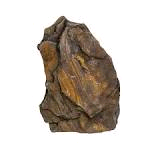 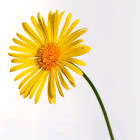 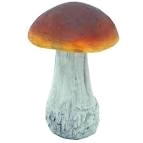 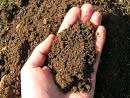 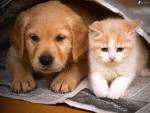 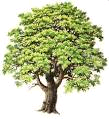 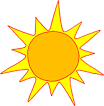 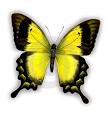 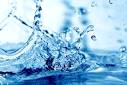 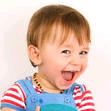 